Automotive Technology 6th EditionChapter 9 – Hand ToolsLesson PlanCHAPTER SUMMARY: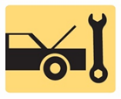 1. Wrenches, ratchets, sockets, and extensions2. Screwdrivers, hammers, mallets, and pliers3. Cutters, punches, chisels, removers, and hacksaws4. Specialty tools, safety tips, and hand tool maintenance _____________________________________________________________________________________OBJECTIVES: 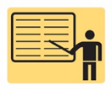 1. Compare the different types of wrenches. 2. discuss the purpose of ratchets, sockets, and extensions, and screwdrivers. 3. discuss the purpose of hammers, mallets, and pliers. Explain the characteristics of cutters, punches, chisels, removers, and hacksaws.4. list the basic tools a service technician should possess. 5. describe the purpose of specialty tools such as seal pullers, seal drivers, and electrical hand tools. 6. discuss the safety tips for using hand tools and hand tool maintenance.____________________________________________________________________________________RESOURCES: (All resources may be found at http://www.jameshalderman.com) Internet access required to hyperlink.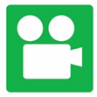 1. Task Sheet: Hand Tool Identification2. Chapter PowerPoint3. Chapter Crossword Puzzle and Word Search4. Videos: (A0) Automotive Fundamentals Videos5. Animations: (A0) Automotive Fundamentals Animations_____________________________________________________________________________________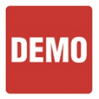 ACTIVITIES: 1. Task Sheet: Have students complete Hand Tool Identification Task Sheet.         _____________________________________________________________________________________ASSIGNMENTS: 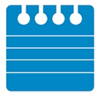 1. Chapter crossword and word search puzzles. 2. Complete end of chapter 10 question quiz. _____________________________________________________________________________________CLASS DISCUSSION: 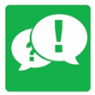 1. Review and group discussion chapter Frequently Asked Questions and Tech Tips sections. 2. Review and group discussion of the five (5) chapter Review Questions._____________________________________________________________________________________NOTES AND EVALUATION: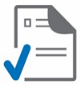 _____________________________________________________________________________________